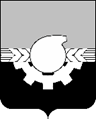 АДМИНИСТРАЦИЯ ГОРОДА КЕМЕРОВОПОСТАНОВЛЕНИЕ от 19.03.2021 № 736О признании утратившим силу постановление администрации города Кемерово от 03.08.2020 № 2169 «Об изъятии земельного участка и жилого дома по адресу: ул. Пархоменко, 19, для муниципальных нужд»В соответствии со статьями 279, 281 Гражданского кодекса Российской Федерации, статьей 49, Главой VII Земельного кодекса Российской Федерации, статьей 32 Жилищного кодекса Российской Федерации, статьей 16 Федерального закона от 06.10.2003 № 131-ФЗ «Об общих принципах организации местного самоуправления в Российской Федерации», руководствуясь статьей 45 Устава города Кемерово:1. Признать утратившим силу постановление администрации города Кемерово от 03.08.2020 № 2169 «Об изъятии земельного участка и жилого дома по адресу: ул. Пархоменко, 19, для муниципальных нужд».2. Комитету по жилищным вопросам администрации города Кемерово (Н.В.Ильина) в течение десяти дней со дня принятия настоящего постановления направить его копии собственникам объектов недвижимого имущества, указанных в приложении к настоящему постановлению, и в Управление Федеральной службы государственной регистрации, кадастра и картографии по Кемеровской области.3. Комитету по работе со средствами массовой информации (Т.В.Щавина) в течение десяти дней со дня принятия обеспечить официальное опубликование настоящего постановления. 4. Контроль за исполнением настоящего постановления возложить на первого заместителя Главы города Д.В. Анисимова.И.о.Главы города                                                                                Д.В. Анисимов